Dr Riya Mary Jacob                                                    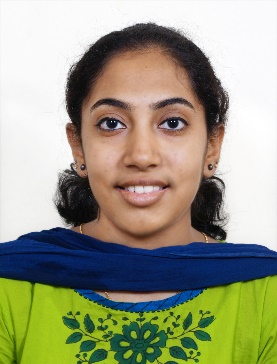 8606429479riyaeln@gmail.comTCMC Reg No: 70913CAREER OBJECTIVETo be part of a work culture that provides me the opportunity to put my skills to its best use and in turn assist my personal development.EDUCATIONAL DETAILSBachelor of Medicine and Bachelor of Surgery (MBBS) from DM WIMS Medical College, Wayanad.HSC from S.D.A school, ISC board.INTERNSHIPUndergone Compulsory Rotatory Residential Internship (CRRI) from DMWIMS Medical College, Wayanad during the period 1st April 2018 – 8th April 2019Handled as intern:Assisting the senior doctor in checking patients.Diagnosing the disease as per the symptoms.Observing and performing the examination of samples for disease diagnosis.Learning the diagnostic methods and equipments.Periodically meeting the patients and observing their improvements and making reports.In case of emergency giving the basic treatment to the patients.Helping other medical staff in performing their duties.INTERESTSTravellingPERSONAL DETAILSDate of Birth: 27/04/1994Languages known: English, Malayalam, HindiAddress: VILLA NO: 29                 DD VILLAGE, MAY FIRST ROAD                 THAMANNAM PO                 KOCHI – 682032